LebenslaufPersönliche AngabenName:	Daniel Muster	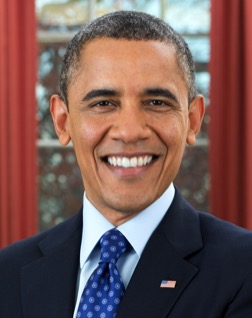 Adresse:	Landstrasse 18	8478 ThalheimTelefon:	078 257 36 78E-Mail:	daniel.muster@gmail.comGeburtsdatum:	11.11.2000Heimatort: 	Aarau, AGEltern:	Peter und Monika MusterBeruf des Vaters:	PolizistBeruf der Mutter: 	PflegefachfrauGeschwister: 	Lea (12 J.)Schulbildung2007–2013 	6 Jahre Primarschule, Thalheim2013 – heute	Sekundarschule AndelfingenHobbysPfadi, Musik hören, Lesen, FotografierenSchnupperlehreJuni 2015	3 Tage als Bauzeichner, Meier & Partner, WinterthurJuli 2015	1 Woche technischer Zeichner, Sulzer, WinterthurReferenzen Frau	HerrJeanine Walter	Jonas KellerSekundarlehrerin	Abteilungsleiter Pfad AndelfingenBodenwiesstrasse 4	Stationsstrasse 538450 Andelfingen	8450 AndelfingenTel. 052 305 27 70	Tel. 079 264 17 99Thalheim, im Juli 2015